RESULTADO – TOMADA DE PREÇONº20231812EXA53615HEMUO Instituto de Gestão e Humanização – IGH, entidade de direito privado e sem fins lucrativos,classificado como Organização Social, vem tornar público o resultado da Tomada de Preços, coma finalidade de adquirir bens, insumos e serviços para o HEMU - Hospital Estadual da Mulher,com endereço à Rua R-7, S/N, Setor Oeste, Goiânia, CEP: 74.125-090.Art. 10º Não se exigirá a publicidade prévia disposta no artigoII. EMERGÊNCIA: Nas compras ou contratações realizadas em caráter de urgência ouemergência, caracterizadas pela ocorrência de fatos inesperados e imprevisíveis, cujo nãoatendimento imediato seja mais gravoso, importando em prejuízos ou comprometendo asegurança de pessoas ou equipamentos, reconhecidos pela administração.OBS: ENVIADO PDF DE CONFIRMAÇÃO BIONEXO COM AS INFORMAÇÕES DE RESULTADOVENCEDOROBJETOQUANTVALORUNITÁRIOVALOR TOTALINSTITUTODOSMEDICOSINTENSIVISTAS DONASOFIBROSCOPIA1R$ 1.600,00R$ 1.600,00ESTADO DEGOIAS LTDA-20CNPJ:8.228.200/001-1553615/2023Assinado de forma digitalpor Lucas Gabriel AlvesRochaDados: 2024.01.03 08:08:49-03'00'Lucas GabrielAlves RochaGoiânia/GO, 18 de Dezembro de 2024.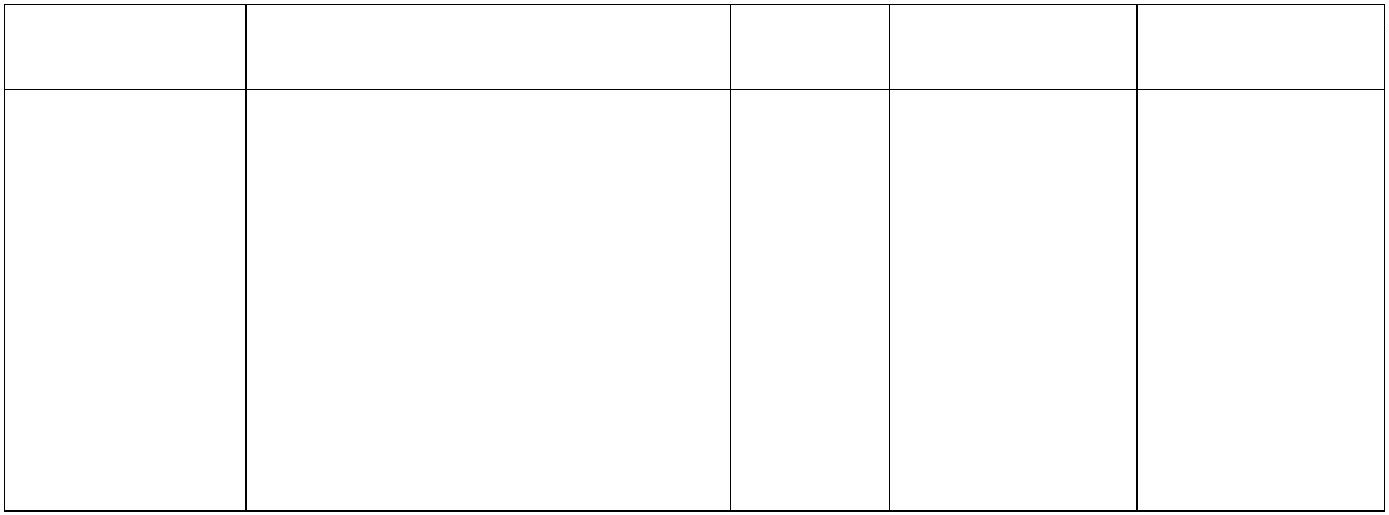 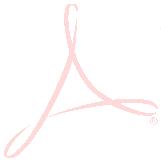 